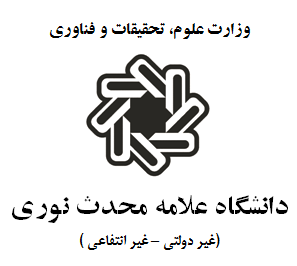 باسمه تعالیفرم مشخصات متقاضیان حق التدریس1.مشخصات متقاضی:1.مشخصات متقاضی:1.مشخصات متقاضی:1.مشخصات متقاضی:نام:نام خانوادگی:نام خانوادگی:نام پدر:شماره شناسنامه:محل صدور:محل صدور:تاریخ تولد:       /      /      13             شماره ملی:مذهب: تابعیت:وضعیت تأهل: مجرد    متأهل وضعیت نظام وظیفه:   خدمت کرده       معافیت دائم         معافیت تحصیلی        مشغول خدمت             تاریخ پایان خدمت:        /      /      13             وضعیت نظام وظیفه:   خدمت کرده       معافیت دائم         معافیت تحصیلی        مشغول خدمت             تاریخ پایان خدمت:        /      /      13             وضعیت نظام وظیفه:   خدمت کرده       معافیت دائم         معافیت تحصیلی        مشغول خدمت             تاریخ پایان خدمت:        /      /      13             وضعیت نظام وظیفه:   خدمت کرده       معافیت دائم         معافیت تحصیلی        مشغول خدمت             تاریخ پایان خدمت:        /      /      13             2. سوابق تحصیلی:2. سوابق تحصیلی:2. سوابق تحصیلی:2. سوابق تحصیلی:2. سوابق تحصیلی:2. سوابق تحصیلی:2. سوابق تحصیلی:2. سوابق تحصیلی:مقطع تحصیلیرشتهمحل تحصیلمحل تحصیلمحل تحصیلتاریخشروعتاریخاتماممعدل کلمقطع تحصیلیرشتهکشورشهرنام مدرسه/دانشگاهتاریخشروعتاریخاتماممعدل کلدیپلمکارشناسیکارشناسی ارشددکتریدوره های تحصیلی دیگر3. سوابق آموزشی: چنانچه در دانشگاه یا مؤسسات آموزش عالی سابقه تدریس دارید در جدول زیر اعلام نمایید.3. سوابق آموزشی: چنانچه در دانشگاه یا مؤسسات آموزش عالی سابقه تدریس دارید در جدول زیر اعلام نمایید.3. سوابق آموزشی: چنانچه در دانشگاه یا مؤسسات آموزش عالی سابقه تدریس دارید در جدول زیر اعلام نمایید.3. سوابق آموزشی: چنانچه در دانشگاه یا مؤسسات آموزش عالی سابقه تدریس دارید در جدول زیر اعلام نمایید.3. سوابق آموزشی: چنانچه در دانشگاه یا مؤسسات آموزش عالی سابقه تدریس دارید در جدول زیر اعلام نمایید.3. سوابق آموزشی: چنانچه در دانشگاه یا مؤسسات آموزش عالی سابقه تدریس دارید در جدول زیر اعلام نمایید.نام دانشگاه یا مؤسسه آموزشی و پژوهشیعناوین دروس تدریس شدهتاریخ شروعتاریخ اتمامنشانی دانشگاه یا مؤسسهتلفن4. سوابق پژوهشی:الف) سوابق مقالات ارائه شده: (کنفرانس ملی داخلی- کنفرانس بین المللی داخلی- کنفرانس بین المللی خارجی- مجلات علمی و پژوهشی داخلی- مجلات معتبر بین المللی)4. سوابق پژوهشی:الف) سوابق مقالات ارائه شده: (کنفرانس ملی داخلی- کنفرانس بین المللی داخلی- کنفرانس بین المللی خارجی- مجلات علمی و پژوهشی داخلی- مجلات معتبر بین المللی)4. سوابق پژوهشی:الف) سوابق مقالات ارائه شده: (کنفرانس ملی داخلی- کنفرانس بین المللی داخلی- کنفرانس بین المللی خارجی- مجلات علمی و پژوهشی داخلی- مجلات معتبر بین المللی)نام کنفرانس- نام مجلهعنوان مقالهسال و محل ارائه کنفرانس- سال و شماره مجلهب) سابقه تألیف و ترجمه کتابب) سابقه تألیف و ترجمه کتابب) سابقه تألیف و ترجمه کتابب) سابقه تألیف و ترجمه کتابعنوان کتابنام مؤلفسال چاپناشرج) پروژه های تحقیقاتیج) پروژه های تحقیقاتیج) پروژه های تحقیقاتیج) پروژه های تحقیقاتیعنوان پروژهسال شروعسال خاتمهکارفرما5. معرفان علمی: مشخصات افرادی که شناخت جامعی از توانائی های علمی شما را داشته باشند معرفی نمائید.5. معرفان علمی: مشخصات افرادی که شناخت جامعی از توانائی های علمی شما را داشته باشند معرفی نمائید.5. معرفان علمی: مشخصات افرادی که شناخت جامعی از توانائی های علمی شما را داشته باشند معرفی نمائید.5. معرفان علمی: مشخصات افرادی که شناخت جامعی از توانائی های علمی شما را داشته باشند معرفی نمائید.5. معرفان علمی: مشخصات افرادی که شناخت جامعی از توانائی های علمی شما را داشته باشند معرفی نمائید.5. معرفان علمی: مشخصات افرادی که شناخت جامعی از توانائی های علمی شما را داشته باشند معرفی نمائید.نام و نام خانوادگینحوه آشناییمدت آشناییشغل معرفنشانی محل کار یا سکونتتلفن و تلفن همراهآدرس و شماره تلفن ثابت و شماره تلفن همراه:     تکمیل فرم حراستمهر و امضاء حراستآدرس پست الکترونیکی به صورت خوانا:     تکمیل فرم حراستمهر و امضاء حراستتاریخ تکمیل و امضاء     تکمیل فرم حراستمهر و امضاء حراست